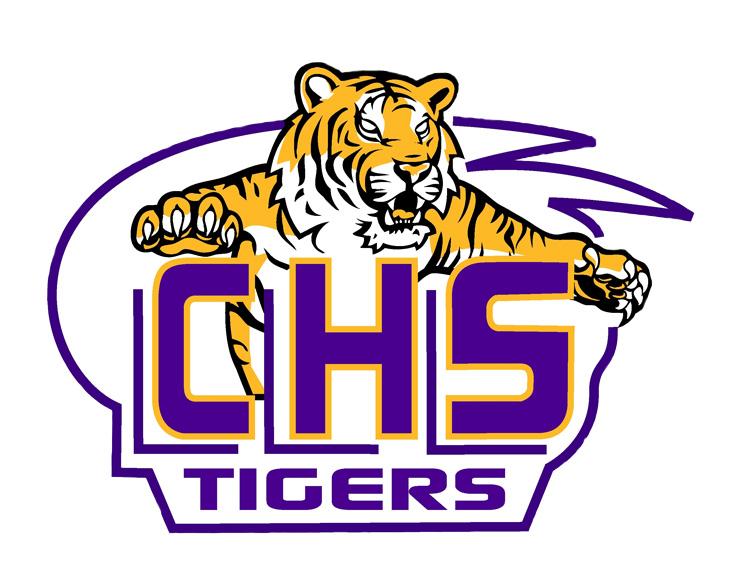 My guidance counselor  is  ___________________________________________________________		Contact Phone:	(______)	-____________________________Email:  _______________________What date did/will you meet with your guidance counselor? Semester 1:  Date: _________       Semester 2:  Date:__________        1st Quarter Create a GPA goal to reach for each semester and review your 4 year final cumulative.11th Grade GPA Goal Semester 1:  _______        11th Grade GPA Goal Semester 2:  _______      4 Year Cum Goal:_________Service hours earned to date: ________	  Stay involved in at least one school club this year. What Club? ___________________________________Attend local college fairs.Look at schedules for the ACT/SAT exams.  Be sure to register by the deadline, and plan to STUDY.  2nd QuarterContinue applying for scholarships.  Visit: http://www.collegescholarships.com/ Schedule a time to see your guidance counselor to review local scholarships.  Identify at least 2 local scholarships to pursue.When will you go? _____________  Date: _____________Visit: www.actstudent.org/testprep/ & sat.collegeboard.org/practice/ for free practice questions, tips, study guides, and tests for the ACT and SAT.Take the Online Practice SAT on the College Board website, sat.collegeboard.org/practice/sat-practice-test	Register for the SAT & ACT.  Take both the SAT & ACT at least once in the spring of your Junior year.sat.collegeboard.com/register/sat-dates	www.actstudent.org/regist/dates.htmlWhat dates will you take the test:	SAT:  ___________	ACT:  ____________Remember: receive your fee waivers from your high school Guidance Counselor!Practice before taking the ACT/SATUpdate your high school resume and include your awards/achievements, paid or volunteer work, extracurricular activities, classes taken, fluent language(s), and technical skills from last semester. 3rd Quarter Did you reach your 1st semester GPA goal?   _____ Yes	_____ No	4th Quarter Continue to look for scholarships. Find scholarships using your guidance counselor &the internet.  Visit: https://bigfuture.collegeboard.org/pay-for-college/grants-scholarships or http://www.collegescholarships.com/ Did you take or are you scheduled to take both the SAT & ACT yet? _____ Yes	_____ NoUpdate your high school resume with awards/achievements, paid or volunteer work, extracurricular activities, classes taken, fluent language(s), and technical skills from your 11th grade school year.Work on your community service hours over the summer.	Where: _____________________               Goal Hours:	____________________		